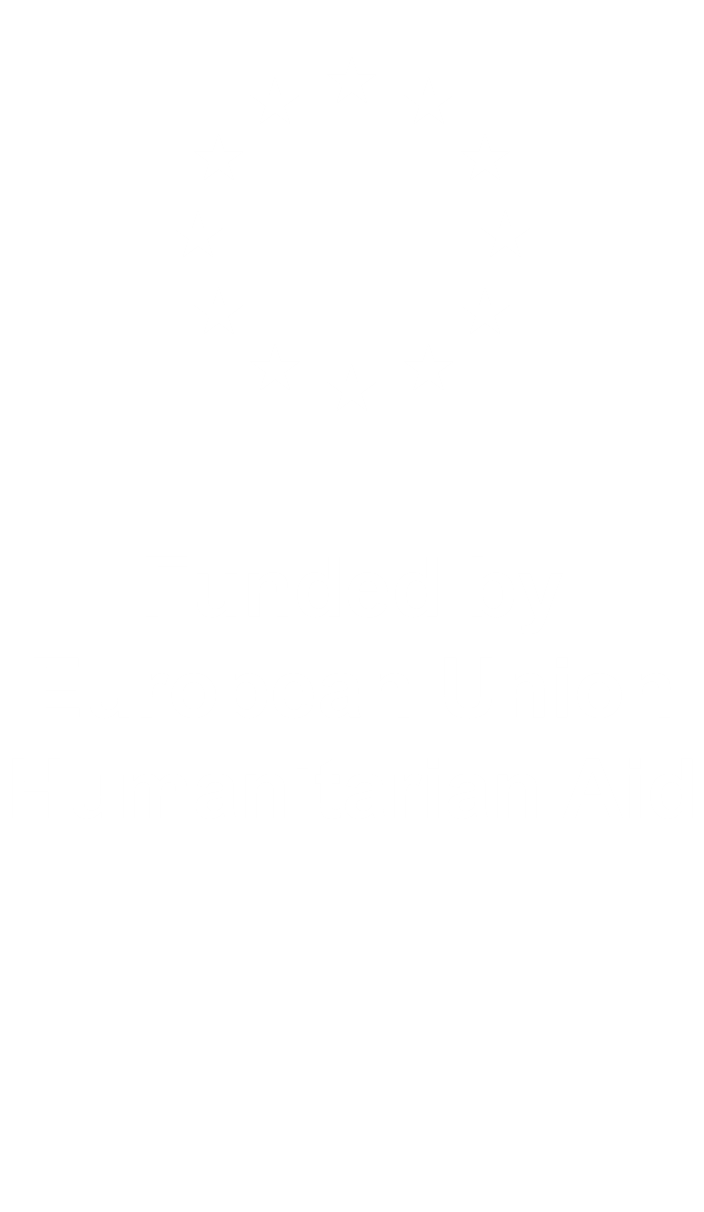 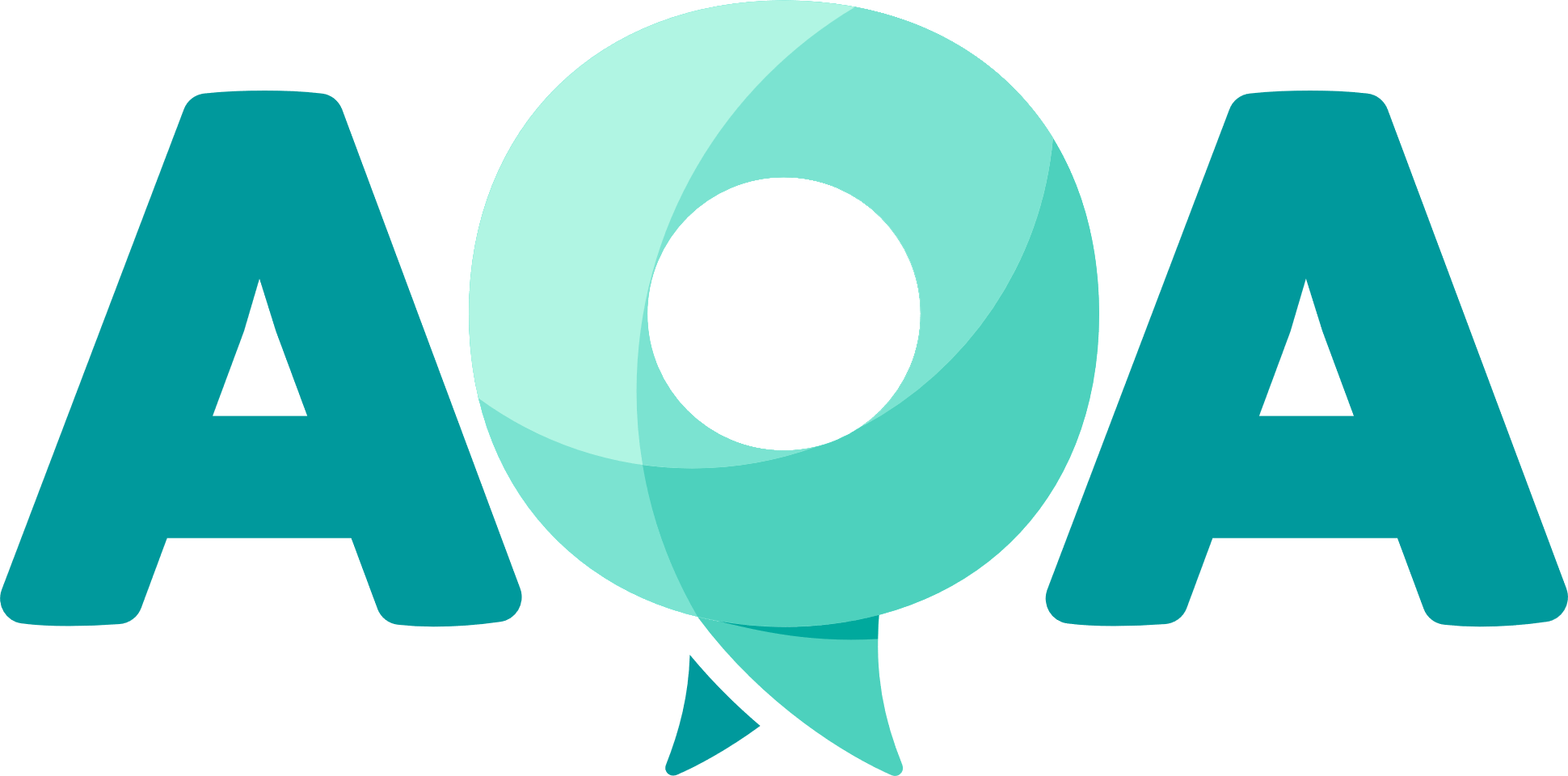 Guidance on top tips for AQA to strengthen WASH programming Top Tips for WASH Partner ParticipationTop Tips for AQA Technical Working Groups (TWGs)Top Tips for WASH Sector Coordination TeamsTop Tips for Data Collection and ReportingTop Tips for Action PlanningTop Tips for CollaborationChallengeRecommendationNew partner staff join and are not familiar with the AQA initiativeCluster to give regular reminders to new partner staff on AQA process through periodic quick ‘refreshers’ at Cluster meetings.Share links to partners on key resources: AQA toolkit, Agora course, Guidance note. Have a one pager for new partners on the process and roles.Lack of incentives in place to promote adherence by partners.Require AQA participation for partners who received pooled humanitarian funds. Provide budget allocation for monitoring within this funding.Limited financial resources for data collection and analysisAvoid AQA specific data collection, integrating KQIs into existing monitoring. Incorporate monitoring costs in proposals, highlighting partners’ participation in the initiative.Monitoring of KQIs is not yet an established expectation of partners.Set out the monitoring of KQIs as part of the sector Strategic Operating Framework (SOF) or the (Strategic Implementation Plan SIP) and Monitoring Framework (MF).ChallengeRecommendationLimited participation of partners in AQA TWGs and in following AQA process.AQA TWG members sign a working group TOR that includes both TWG participation and following AQA 4 step process.Burden for AQA TWGs to follow up monitoring/reporting and analysis.TWGs should avoid managing monitoring by partners. Allow the WASH Coordination Teams to follow up on reporting and analysis. Have clear division of roles and responsibilities between Cluster and TWG.Partner WASH staff engage in Cluster coordination and TWGs but partner MEAL teams oversee monitoring.Involve MEAL colleagues staff at the start of the process. MEAL colleagues are invited to TWG meetings.ChallengeRecommendationAQA process is not yet part of regular coordination business.Allocate 10-15 minutes for AQA within cluster meetings and send emails reminding WASH partners of expectations (as is done for 4Ws).The AQA process requires leadership from the WASH Sector Coordination team.Have one person from the coordination team who is responsible for following up AQA monitoring/reporting and actions with partners and coordinating with TWG.AQA initiative is not institutionalized within coordination systems.Integrate AQA initiative into the HNRP and in the Sector SOF and monitoring framework.Include steps on the AQA initiative process in the Sector work plan.ChallengeRecommendationDifficult to manage ‘AQA surveys’ and participation by partners.Avoid dedicated AQA surveys. Integrate agreed questions into monitoring activities already being done by partners.Difficult to harmonize indicators and surveys with all stakeholdersEstablish agreed questions (including their translation if necessary) used by all stakeholders involved in data collection.Partners use different monitoring tools/platformsTwo options:1. Use a common template for data submission that is independent of the tool used for data collection.2.Promote use of monitoring tool used by most partners.Monitoring data for different indicators is updated at various timesEstablish fixed times for data submission. All data is submitted since previous period. Example: a deadline of June 30th is set, all data collected since Jan. 1 is submitted.ChallengeRecommendationAction planning is time consumingKeep it simple: partners commit to 2-3 actions to improve programming on the basis of KQIsHighlight the key gaps from KQI data in coordination meetings to request commitments to action.Improvements in WASH quality are slow to materializeUse ‘positive competition’ between actors and locations to achieve higher performance in WASH servicesMonitoring of KQIs is not yet an established expectation of partners.Set out the monitoring of KQIs as part of the sector Strategic Operating Framework (SOF) or the (Strategic Implementation Plan SIP) and Monitoring Framework (MF).Community engagement is limited in the AQA process.Partners to provide KQI data and explain their intended actions to communities. Make information accessible and easy to understand.Elicit feedback on steps taken the AQA initiative ( such actions taken, corrective measures).ChallengeRecommendationDonors do not request partners to monitor KQIs.Share progress on the AQA Initiative with donors. Provide donors with the list of priority KQIs being monitored in the sector.Coordinate AQA initiative with other initiative related to accountability and quality.WASH Sector AQA TWGs to periodically exchange with AAP and Accountability working groups.Limited opportunities to learn from others on the AQA Initiative.Learn from the AQA process in other countries by exchanging periodically.Sustain the AQA initiative beyond the humanitarian responseCollaborate with government department involved in monitoring and evaluation of technical services.